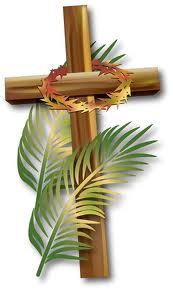 10:30 am Worship  The Holy Eucharist, Rite Two10:25 am Church Bell is RungThe Liturgy of the PalmsCelebrant:  Blessed is the King who comes in the name of the Lord!People:  Peace in heaven and glory in the highest!Celebrant:  Let us pray.People:  Assist us mercifully with your help, O Lord God of our salvation, that we may enter with joy upon the contemplation of those mighty acts, whereby you have given us life and immortality; through Jesus Christ our Lord. Amen.Jesus’ Entry into Jerusalem					           	Luke 19:28-40After telling a parable to the crowd at Jericho, Jesus went on ahead, going up to Jerusalem. When he had come near Bethphage and Bethany, at the place called the Mount of Olives, he sent two of the disciples, saying, "Go into the village ahead of you, and as you enter it you will find tied there a colt that has never been ridden. Untie it and bring it here. If anyone asks you, 'Why are you untying it?' just say this, 'The Lord needs it.'" So those who were sent departed and found it as he had told them. As they were untying the colt, its owners asked them, "Why are you untying the colt?" They said, "The Lord needs it." Then they brought it to Jesus; and after throwing their cloaks on the colt, they set Jesus on it. As he rode along, people kept spreading their cloaks on the road. As he was now approaching the path down from the Mount of Olives, the whole multitude of the disciples began to praise God joyfully with a loud voice for all the deeds of power that they had seen, saying, "Blessed is the king who comes in the name of the Lord! Peace in heaven, and glory in the highest heaven!" Some of the Pharisees in the crowd said to him, "Teacher, order your disciples to stop." He answered, "I tell you, if these were silent, the stones would shout out."The Blessing of the PalmsCelebrant:  The Lord be with you.People:  And also with you.Celebrant:  Let us give thanks to the Lord our God.People:  It is right to give him thanks and praise.Celebrant:  It is right to praise you, Almighty God, for the acts of love by which you have redeemed us through your Son Jesus Christ our Lord. On this day he entered the holy city of Jerusalem in triumph, and was proclaimed as King of kings by those who spread their garments and branches of palm along his way. Let these branches be for us signs of his victory, and grant that we who bear them in his name may ever hail him as our King, and follow him in the way that leads to eternal life; who lives and reigns in glory with you and the Holy Spirit, now and for ever. Amen.Celebrant:  Blessed is he who comes in the name of the Lord!People:  Hosanna in the highest!Procession from Parish Hall Begins (weather permitting)Psalm 118:19-29 - said together while walking19	Open for me the gates of righteousness; *
	I will enter them;
	I will offer thanks to the Lord.20	"This is the gate of the Lord; *
	he who is righteous may enter."21	I will give thanks to you, for you answered me *
	and have become my salvation.22	The same stone which the builders rejected *
	has become the chief cornerstone.23	This is the Lord's doing, *
	and it is marvelous in our eyes.24	On this day the Lord has acted; *
	we will rejoice and be glad in it.25	Hosannah, Lord, hosannah! *
	Lord, send us now success.26	Blessed is he who comes in the name of the Lord; *
	we bless you from the house of the Lord.27	God is the Lord; he has shined upon us; *
	form a procession with branches up to the horns of the altar.28	"You are my God, and I will thank you; *
	you are my God, and I will exalt you."Hymn:  All glory laud and honor				         		Hymnal #154RefrainAll glory, laud, and honor to thee, Redeemer, King!to whom the lips of children made sweet hosannas ring.1. Thou art the King of Israel, thou David’s royal Son,Who in the Lord’s Name comest, the King and Blessed One.Refrain2.  The company of angels is praising thee on high;and we with all creation in chorus make reply.Refrain3. The people of the Hebrews with palms before thee went;our praise and prayers and anthems before thee we present.Refrain4. To thee before thy passion they sang their hymns of praise;to thee, now high exalted, our melody we raise.Refrain5. Thou didst accept their praises; accept the prayers we bring,who in all good delighest, thou good and gracious King.  RefrainCelebrant:  Let us pray.Almighty God, whose most dear Son went not up to joy but first he suffered pain, and entered not into glory before he was crucified: Mercifully grant that we, walking in the way of the cross, may find it none other than the way of life and peace; through Jesus Christ our Lord. Amen.The Word of GodCelebrant:  Bless the Lord who forgives all our sins.People:  His mercy endures for ever. Celebrant:  Lord have mercy.People:  Christ have mercy.Celebrant:  Lord have mercy.The Collect of the Day 				 	                               BCP 272Almighty and everliving God, in your tender love for the human race you sent your Son our Savior Jesus Christ to take upon him our nature, and to suffer death upon the cross, giving us the example of his great humility: Mercifully grant that we may walk in the way of his suffering, and also share in his resurrection; through Jesus Christ our Lord, who lives and reigns with you and the Holy Spirit, one God, for ever and ever. Amen.The congregation is seated.A Reading from the Book of the Prophet Isaiah			           50:4-9a The Lord God has given me the tongue of a teacher, that I may know how to sustain the weary with a word. Morning by morning he wakens--wakens my ear to listen as those who are taught. The Lord God has opened my ear, and I was not rebellious,  I did not turn backward. I gave my back to those who struck me, and my cheeks to those who pulled out the beard; I did not hide my face from insult and spitting. The Lord God helps me; therefore I have not been disgraced; therefore I have set my face like flint, and I know that I shall not be put to  shame; he who vindicates me is near. Who will contend with me? Let us stand up together. Who are my adversaries? Let them confront me. It is the Lord God who helps me; who will declare me guilty?Reader:  The Word of the Lord.People:   Thanks be to God.Psalm 31:9-16   (Pray as directed)9	Have mercy on me, O Lord, for I am in trouble; *
	my eye is consumed with sorrow,
	and also my throat and my belly.10	For my life is wasted with grief,
	and my years with sighing; *
	my strength fails me because of affliction,
	and my bones are consumed.11	I have become a reproach to all my enemies and even to my neighbors,
	a dismay to those of my acquaintance; *
	when they see me in the street they avoid me.12	I am forgotten like a dead man, out of mind; *
	I am as useless as a broken pot.13	For I have heard the whispering of the crowd;
	fear is all around; *
	they put their heads together against me;
	they plot to take my life.14	But as for me, I have trusted in you, O Lord. *
	I have said, "You are my God.15	My times are in your hand; *
	rescue me from the hand of my enemies,
	and from those who persecute me.16	Make your face to shine upon your servant, *
	and in your loving-kindness save me."A Reading from the Letter of St. Paul to the Philippians		 	2:5-11Let the same mind be in you that was in Christ Jesus, who, though he was in the form of God, did not regard equality with God as something to be exploited, but emptied himself, taking the form of a slave, being born in human likeness. And being found in human form, he humbled himself and became obedient to the point of death--even death on a cross.  Therefore God also highly exalted him and gave him the name that is above every name, so that at the name of Jesus every knee should bend, in heaven and on earth and under the earth,and every tongue should confess that Jesus Christ is Lord, to the glory of God the Father.Reader:  The Word of the Lord.People:   Thanks be to God.Gradual Hymn:  O sacred head, sore wounded				Hymnal #168Children’s Sermon						  	Rev. Elizabeth Sipos+ReflectionThe Passion of Our Lord Jesus Christ according to LukeThe customary responses before and after the Gospel are omitted.Narrator	The Passion of Our Lord Jesus Christ According to LukeWhen the hour came, Jesus took his place at the table, and the apostles with him. He said to them,Jesus		I have eagerly desired to eat this Passover with you before I suffer; for I tell 					you, I will not eat it until it is fulfilled in the kingdom of God.Narrator	Then he took a cup, and after giving thanks he said,Jesus		Take this and divide it among yourselves; for I tell you that from now on I 					will not drink of the fruit of the vine until the kingdom of God comes.Narrator	Then he took a loaf of bread, and when he had given thanks, he broke it and 					gave it to them, saying,Jesus		This is my body, which is given for you. Do this in remembrance of me.Narrator	And he did the same with the cup after supper, sayingJesus	This cup that is poured out for you is the new covenant in my blood. But see, the one who betrays me is with me, and his hand is on the table. For the Son of Man is going as it has been determined, but woe to that one by whom he is betrayed!Narrator	Then the apostles began to ask one another, which one of them it could be who would do this.	A dispute also arose among the apostles as to which one of them was to be regarded as the greatest. But Jesus said to them,Jesus	The kings of the Gentiles lord it over them; and those in authority over them are called benefactors. But not so with you; rather the greatest among you must become like the youngest, and the leader like one who serves. For who is greater, the one who is at the table or the one who serves? Is it not the one at the table? But I am among you as one who serves.	You are those who have stood by me in my trials; and I confer on you, just as my Father has conferred on me, a kingdom, so that you may eat and drink at my table in my kingdom, and you will sit on thrones judging the twelve tribes of Israel.	Simon, Simon, listen! Satan has demanded to sift all of you like wheat, but I have prayed for you that your own faith may not fail; and you, when once you have turned back, strengthen your brothers.Narrator	And Peter said to Jesus,Peter	Lord, I am ready to go with you to prison and to death!Narrator	Jesus said,Jesus	I tell you, Peter, the cock will not crow this day, until you have denied three times that you know me.Narrator	Jesus said to his apostles,Jesus	When I sent you out without a purse, bag, or sandals, did you lack anything?Narrator	They said,Disciple	No, not a thing.Narrator	Jesus said to them,Jesus	But now, the one who has a purse must take it, and likewise a bag. And the one who has no sword must sell his cloak and buy one. For I tell you, this scripture must be fulfilled in me,		“And he was counted among the lawless”;	and indeed what is written about me is being fulfilled.Narrator	They said,Disciple	Lord, look, here are two swords.Narrator	He replied,Jesus	It is enough.Narrator	Jesus came out and went, as was his custom, to the Mount of Olives; and the disciples followed him. When he reached the place, he said to them,Jesus	Pray that you may not come into the time of trial.Narrator	Then he withdrew from them about a stone’s throw, knelt down, and prayed.Jesus	Father, if you are willing, remove this cup from me; yet, not my will but yours be done.Narrator	Then an angel from heaven appeared to him and gave him strength. In his	anguish he prayed more earnestly, and his sweat became like great drops of blood falling down on the ground.	When he got up from prayer, he came to the disciples and found them sleeping because of grief, and he said to them,Jesus	Why are you sleeping? Get up and pray that you may not come into the time of trial.Narrator	While Jesus was still speaking, suddenly a crowd came, and the one called Judas, one of the twelve, was leading them. He approached Jesus to kiss him; but Jesus said to him,Jesus	Judas, is it with a kiss that you are betraying the Son of Man?Narrator	When those who were around Jesus saw what was coming, they asked,Disciple	Lord, should we strike with the sword?Narrator	Then one of them struck the slave of the high priest and cut off his right ear. But Jesus said,Jesus	No more of this!Narrator	And he touched the slave’s ear and healed him.	Then Jesus said to the chief priests, the officers of the temple police, and the elders who had come for him,Jesus	Have you come out with swords and clubs as if I were a bandit? When I was with you day after day in the temple, you did not lay hands on me. But this is your hour, and the power of darkness!Narrator	Then the crowd seized Jesus and led him away.	The crowd brought Jesus into the high priest’s house. But Peter was following at a distance. When they had kindled a fire in the middle of the courtyard and sat down together, Peter sat among them. Then a servant-girl, seeing Peter in the firelight, stared at him and said.Servant	This man also was with him.Narrator	But Peter denied it, saying,Peter	Woman, I do not know him.Narrator	A little later someone else, on seeing Peter, said,Servant	You also are one of them.Narrator	But Peter said,Peter	Man, I am not!Narrator	Then about an hour later still another kept insisting,Servant	Surely this man also was with the prisoner; for he is a Galilean.Narrator	But Peter said,Peter	Man, I do not know what you are talking about!Narrator	At that moment, while Peter was still speaking, the cock crowed. The Lord turned and looked at Peter. Then Peter remembered the word of the Lord, how Jesus had said to him,Jesus	Before the cock crows today, you will deny me three times.Narrator	And Peter went out and wept bitterly.	Now the men who were holding Jesus began to mock him and beat him; they also blindfolded him and kept asking him,Soldier	Prophesy!  Who is that struck you?Narrator	They kept heaping many other insults on Jesus	When day came, the assembly of the elders of the people, both chief priests and scribes, gathered together, and they brought Jesus to their council. They said,Elder	If you are the Messiah, tell us.Narrator	Jesus replied,Jesus	If I tell you, you will not believe; and if I question you, you will not answer. But from now on the Son of Man will be seated at the right hand of the power of God.Narrator	All of them asked,Elder	Are you, then, the Son of God?Narrator	Jesus said to them,Jesus	You say that I am..Narrator	Then they said,Elder	What further testimony do we need?  We have heard it ourselves from his own lips!Narrator	Then the assembly rose as a body and brought Jesus before Pilate. They began to accuse Jesus saying,Elder	We found this man perverting our nation, forbidding us to pay taxes to the emperor, and saying that he himself is the Messiah, a king.Narrator	Then Pilate asked Jesus,Pilate	Are you the king of the Jews?Narrator	Jesus answered,Jesus	You say so.Narrator	Then Pilate said to the chief priests and the crowds,Pilate	I find no basis for an accusation against this man.Narrator	But they were insistent and said,Elder	He stirs up the people 	by teaching throughout all Judea, from Galilee where he began even to this place.Narrator	When Pilate heard this, he asked whether the man was a Galilean. And when he learned that Jesus was under Herod’s jurisdiction, Pilate sent Jesus off to Herod, who was himself in Jerusalem at that time.	When Herod saw Jesus, he was very glad, for he had been wanting to see him for a long time, because he had heard about Jesus and was hoping to see him perform some sign.	Herod questioned him at some length, but Jesus gave him no answer. The chief priests and the scribes stood by, vehemently accusing him. Even Herod with his soldiers treated Jesus with contempt, and mocked him; then Herod put an elegant robe on Jesus, and sent him back to Pilate. 	That same day Herod and Pilate became friends with each other; before this they had been enemies.	Pilate then called together the chief priests, the leaders, and the people, and said to them,Pilate	You brought me this man as one who was perverting the people; and here I have examined him n your presence and have not found this man guilty of any of your charges against him. Neither has Herod, for he sent him back to us. Indeed, this man has done nothing to deserve death. I will therefore have him flogged and release him.Narrator	Then the elders all shouted out together,Elder	Away with this fellow! 	Release Barabbas for us!Narrator	(Barabbas was a man who had been put in prison for an insurrection that had taken place in the city, and for muder.)	Pilate, wanting to release Jesus, addressed them again; but they kept	shouting,Elder	Crucify, crucify him!Narrator	A third time Pilate said to them.Pilate	Why, what evil has he done? I have found in him no ground for the sentence of death; I will therefore have him flogged and then release him.Narrator	But the Elders kept urgently demanding with loud shouts that Jesus should be crucified; and their voices prevailed. So Pilate gave his verdict that their demand should be granted. Pilate released the man they asked for, the one who had been put in prison for insurrection and murder, and he handed Jesus over as they wished.	As they led Jesus away, they seized a man, Simon of Cyrene, who was coming from the country, and they laid the cross on him, and made him carry it behind Jesus.	A great number of the people followed him, and among then were women who were beating their breasts and wailing for him. But Jesus turned to them and said,Jesus	Daughters of Jerusalem, do not weep for me, but weep for yourselves and for your children. For the days are surely coming when they will say, “Blessed are the barren, and the wombs that never bore, and the breasts that never nursed,” Then they will begin to say to the mountains, “Fall on us”; and to the hills, “Cover us.” For if they do this when the wood is green, what will happen when it is dry?Narrator	The others also, who were criminals, were led away to be put to death with Jesus.	All stand	When they came to the plate that is called The Skull, they crucified Jesus there with the criminals, one on his right and one on his left. Then Jesus said,Jesus	Father, forgive them; for they do not know what they are doing.Narrator	And they cast lots to divide his clothing. And the people stood by, watching; but the leaders scoffed at him, saying,Elder	He saved others; let him save himselfif he is the Messiah of God, his chosen one!Narrator	The soldiers also mocked him, coming up and offering him sour wine, and saying,Soldier	If you are the King of the Jews, save yourself!Narrator	There was also an inscription over Jesus that read, “This is the King of the Jews.”	One of the criminals who were hanged there kept deriding Jesus and saying,Criminal	Are you not the Messiah? Save yourself and us!Narrator	But the other rebuked him saying,Criminal	Do you not fear God, since you are under the same sentence of condemnation? And we indeed have been condemned justly, for we are getting what we deserve for our deeds, but this man has done nothing wrong.Narrator	Then he said,Criminal	Jesus, remember me when you come into your kingdom.Narrator	Jesus replied,Jesus	Truly I tell you, today you will be with me in Paradise.Narrator	It was now about noon, and darkness came over the whole land until three in the afternoon, while the sun’s light failed; and the curtain of the temple was torn in two. Then Jesus, crying with a loud voice, said.Jesus	Father, into your hands I commend my spirit.Narrator	Having said this, he breathed his last.	Silence may be kept.	When the centurion saw what had taken place, he praised God and said,Centurion	Certainly this man was innocent.Narrator	And when all the crowds who had gathered there for this spectacle saw what had taken place, they returned home, beating their breasts. But all Jesus’ acquaintances, including the women who had followed him from Galilee, stood at a distance, watching these things.Narrator	Now there was a good and righteous man named Joseph, who, though a member of the council, had not agreed to their plan and action. He came from the Jewish town of Arimathea, and he was waiting expectantly for the kingdom of God. This man went to Pilate and asked for the body of Jesus. Then Joseph took the body down, wrapped it in a linen cloth, and laid it in a rock-hewn tomb where no one had ever been laid.It was the day of Preparation, and the sabbath was beginning. The women who had come with Jesus from Galilee followed, and they saw the tomb and 	how his body was laid. Then they returned, and prepared spices and ointments.		On the sabbath they rested according to the commandment.The Prayers of the People Form IV	The people kneel as able	      		 BCP 387Litanist:  Let us pray for the Church and for the world.Litanist:  Grant, Almighty God, that all who confess your Name may be united in your truth, live together in your love, and reveal your glory in the world.Litanist:  Lord, in your mercyPeople:  Hear our prayer.Litanist:  Guide the people of this land, and of all the nations, in the ways of justice and peace; that we may honor one another and serve the common good.Litanist:  Lord, in your mercyPeople:  Hear our prayer.Litanist:  Give us all a reverence for the earth as your own creation, that we may use its resources rightly in the service of others and to your honor and glory.Litanist:  Lord, in your mercyPeople:  Hear our prayer.Litanist:  Bless all whose lives are closely linked with ours, and grant that we may serve Christ in them, and love one another as he loves us.Litanist:  Lord, in your mercyPeople:  Hear our prayer.Litanist:  Comfort and heal all those who suffer in body, mind, or spirit; give them courage and hope in their troubles, and bring them the joy of your salvation.Litanist:  Lord, in your mercyPeople:  Hear our prayer.Litanist:  We commend to your mercy all who have died, that your will for them may be fulfilled; and we pray that we may share with all your saints in your eternal kingdom.
Litanist:  Lord, in your mercyPeople:  Hear our prayer.Litanist:  Heavenly Father, you have promised to hear what we ask in the Name of your Son: Accept and fulfill our petitions, we pray, not as we ask in our ignorance, nor as we deserve in our sinfulness, but as you know and love us in your Son Jesus Christ our Lord. Amen.The Peace									      		BCP 360Welcome & AnnouncementsAnthem:  Hosanna in the Highest			       		(Choral & Bell Choir)The Holy CommunionOffertory hymn:  My Song is Love Unknown		       		Hymnal #458DoxologyPraise God, from whom all blessings flow; praise him, all creatures herebelow; praise him above, ye heavenly host: praise Father, Son and Holy Ghost. THE GREAT THANKSGIVING: Eucharistic Prayer B	       		BCP 367Celebrant:  The Lord be with you.People:  And also with you.Celebrant:  Lift up your hearts.People:  We lift them to the Lord.Celebrant:  Let us give thanks to the Lord our God.People:  It is right to give him thanks and praise.Celebrant:  It is right, and a good and joyful thing, always and everywhere to give thanks to you, Father Almighty, Creator of heaven and earth.Celebrant:  Therefore we praise you, joining our voices with Angels and Archangels and with all the company of heaven, who for ever sing this hymn to proclaim the glory of your Name.Sanctus								    		Hymnal #S-124Holy, holy, holy Lord, God of power and might,heaven and earth are full, full of your glory.Hosanna in the highest.Blessed is he who comes in the name of the Lord.Hosanna in the highest.Celebrant:  We give thanks to you, O God, for the goodness and love which you have made known to us in creation; in the calling of Israel to be your people; in your Word spoken through the prophets; and above all in the Word made flesh, Jesus, your Son. For in these last days you sent him to be incarnate from the Virgin Mary, to be the Savior and Redeemer of the world. In him, you have delivered us from evil, and made us worthy to stand before you. In him, you have brought us out of error into truth, out of sin into righteousness, out of death into life.Celebrant:  On the night before he died for us, our Lord Jesus Christ took bread; and when he had given thanks to you, he broke it, and gave it to his disciples, and said, “Take, eat: This is my Body, which is given for you. Do this for the remembrance of me.”After supper he took the cup of wine; and when he had given thanks, he gave it to them, and said, “Drink this, all of you: This is my Blood of the new Covenant, which is shed for you and for many for the forgiveness of sins. Whenever you drink it, do this for the remembrance of me.”Celebrant and People:  We remember his death,			   We proclaim his resurrection,			   We await his coming in glory;Celebrant:  And we offer our sacrifice of praise and thanksgiving to you, O Lord of all; presenting to you, from your creation, this bread and this wine. We pray you, gracious God, to send your Holy Spirit upon these gifts that they may be the Sacrament of the Body of Christ and his Blood of the new Covenant. Unite us to your Son in his sacrifice, that we may be acceptable through him, being sanctified by the Holy Spirit. In the fullness of time, put all things in subjection under your Christ, and bring us to that heavenly country where, with St. John and all your saints, we may enter the everlasting heritage of your sons and daughters; through Jesus Christ our Lord, the firstborn of all creation, the head of the Church, and the author of our salvation.By him, and with him, and in him, in the unity of the Holy Spirit, all honor and glory is yours, Almighty Father, now and for ever. Amen.And now as our Savior Christ has taught us, we are bold to say.Our Father, who art in heaven,hallowed be thy Name,thy kingdom come,thy will be done,on earth as it is in heaven..Give us this day our daily bread.And forgive us our trespasses,as we forgive thosewho trespass against us.And lead us not into temptation,but deliver us from evil.For thine is the kingdom,and the power, and the glory,for ever and ever. Amen.Fraction Anthem	Agnus Dei						    	  	S-161Jesus, Lamb of God: have mercy on us.Jesus, bearer of our sins: have mercy on us.Jesus, redeemer, redeemer of the world:give us your peace, give us your peace.Invitation to CommunionCommunion Hymn:  And Now O Father			      		Hymnal #337The Post Communion Prayer		                                               		BCP 365Eternal God, heavenly Father, you have graciously accepted us as living members of your Son our Savior Jesus Christ, and you have fed us with spiritual food in the Sacrament of his Body and Blood. Send us now into the world in peace, and grant us strength and courage to love and serve you with gladness and singleness of heart; through Christ our Lord. Amen.The Solemn Prayer over the PeopleAlmighty God, we pray you graciously to behold this your family, for whom our Lord Jesus Christ was willing to be betrayed, and given into the hands of sinners, and to suffer death upon the cross; who lives and reigns for ever and ever. Amen.Closing Hymn:  Crown him with many crowns 	                 Hymnal #494The Dismissal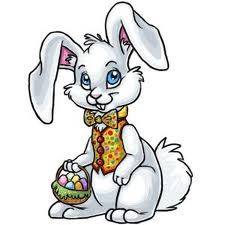 Our service today is followed by an Easter Egg Hunt!Fun Fact:  Why are Palms used on Palm SundayPalm Branches in Ancient TimesThe finest specimens of palms grew at Jericho and Engedi and along the banks of the Jordan.In ancient times, palm branches symbolized goodness, well-being, and victory. They were often depicted on coins and important buildings. King Solomon had palm branches carved into the walls and doors of the temple:"On the walls all around the temple, in both the inner and outer rooms, he carved cherubim, palm trees and open flowers." (1 Kings 6:29)At the end of the Bible, again people from every nation raised palm branches to honor Jesus:"After this I looked, and there before me was a great multitude that no one could count, from every nation, tribe, people and language, standing before the throne and before the Lamb. They were wearing white robes and were holding palm branches in their hands."
(Revelation 7:9)Worship for Holy WeekMaundy Thursday - 	7:00 pmGood Friday	Community Cross Walk at 1:00 pm begins at	Franklinville Presbyterian and ends at St. Stephen’s	Catholic Church at Bradshaw	7:00 pm ServiceEaster Sunday	8:00 am (Rite I, Spoken)	10:30 am (Rite II, Choral Eucharist)NOTE:  Rev. Elizabeth will be away beginning April 18th through April 22nd.ADULT FORMATION
Book Study The Screwtape Letters by C.S. Lewis
Thursday evenings at 7:00 pm at the RectoryCHILDREN’S MINISTRY AT ST JOHN’S  ACTIVITIESSunday School Classes have resumed on Tuesdays 7:00pm on zoom.  If you are interested in participating, please contact our Sunday School Teacher John Stevens at jssok99@hotmail.com.MUSIC MINISTRYBell Choir rehearsals, Sundays at 11:45 a.m.        Choir rehearsals, Wednesdays at 7:00 p.m.